Allegato 1 - Domanda di finanziamentoAlla Regione ToscanaSettore LavoroOggetto: Avviso pubblico per il finanziamento di attività di prevenzione e contrasto allo sfruttamento lavorativo attraverso interventi di supporto per le vittime e potenziali vittime, prioritariamente giovani e con particolare riferimento ai cittadini di paesi terzi – Domanda di finanziamento Progetto “……………………..”Il sottoscritto ……………………………………………………………. nato a …………………… il …………………….… CF …………………………………….………………… in qualità di legale rappresentante di …………………………………………………………… con sede legale in …………………………………………………………………………..……………………. C.F./P. IVA ……………………………………………………………………………………………..In qualità di capofila e per conto del partenariato composto da:………………………………………………………………………………………….………………..…………………………………………………………………………………………………………...…………………………………………………………………………………………………………...…………………………………………………………………………………………………………...…………………………………………………………………..……………………………………….CHIEDEil finanziamento del progetto (denominazione) ……………………………………………………… ……………………………………………………..………………………………………………………… presentato a valere sull’Avviso pubblico per il finanziamento di attività di prevenzione e contrasto allo sfruttamento lavorativo attraverso interventi di supporto per le vittime e potenziali vittime, con particolare riferimento ai cittadini di paesi terzi per un importo pubblico pari ad euro …….………………………………..………DICHIARAdi non aver usufruito in precedenza di altri finanziamenti finalizzati alla realizzazione anche parziale delle stesse azioni previste nel progetto;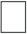 in particolare, di conoscere la Delibera della Giunta regionale n. 610/2023 e di tenerne conto in fase di rendicontazione del progetto stesso;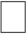 di non aver messo in pratica atti, patti o comportamenti discriminatori ai sensi degli artt. 25 e 26 del Decreto legislativo 198/2006 “Codice delle pari opportunità tra uomo e donna ai sensi dell’articolo 6 della legge 28 novembre 2005 n. 246”, accertati da parte della direzione provinciale del lavoro territorialmente competente.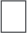 Si trasmettono in allegato alla presente domanda:Lettere di candidatura (Allegato 2); Dichiarazioni di affidabilità giuridico-economica-finanziaria e di rispetto della L. 68/99 (Allegato 3);Formulario descrittivo di progetto (Allegato 4) compilato in ogni sua parte e firmato digitalmente dal legale rappresentante dell’ente capofila;Dichiarazioni di intenti (in caso di costituenda ATI/ATS)- (Allegato 2 bis); se pertinenteCopia dell’atto costitutivo dell’ATI/ATS (se già costituita); se pertinenteLuogo e data………………………..	Firma del legale rappresentante………………………………………………….									(firmato digitalmente)